Открытый урок.Русский язык.5 класс.Тема: Синонимы.Подготовлено учителем русского языка ГБОУ СОШ 2044Бабенко Еленой Анатольевной.Тип урока: Изучение новых знаний. Цель урока: Познакомить учащихся с понятием синонимы; обеспечить восприятие и понимание смысловых стилистических различий синонимов.Задачи: научить находить синонимы в тексте, определять оттенки лексического значения, подбирать синонимы к данному слову, употреблять синонимы в речи с целью ее обогащения, а также определять их стилистическую окраску (разговорный, книжный стили), пользоваться словарем синонимов.Оборудование:  доска; компьютер; мультимедийный проектор; Ход урока.Организационная минутка.Проверка домашнего задания + повторение пройденного материала: части речи, члены предложения, распространенное и нераспространенное предложение.Кроссворд. Начало путешествия в страну ЛЕКСИКА.Знакомство с новым материалом.На доске изображены картинки, к которым необходимо подобрать ряд синонимов.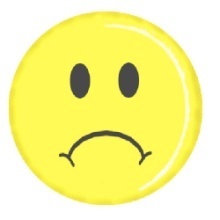 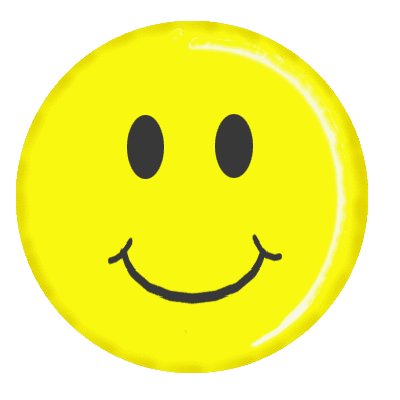 Презентация.Упражнение №1Употребление синонимов в разных стилях речи (научный, разговорный) на примере слов бегемот/гиппопотам Запись определения в тетрадь для правил.Упражнение№2Найти синонимы в тексте:Вьюга снежная, пурга,Напряди нам пряжи,Взбей пушистые снега,Словно пух лебяжий.Вы, проворные ткачи –Вихри и метели,Дайте радужной парчиДля косматых елейФизкультминутка. Упражнение №3.Устная работа с презентацией. Подобрать синонимы к словам собака, дискуссия, ткань, изба, пламя. Составить распространенные предложения с этими словами.Упражнение №4Найдите лишнее слово1.Огонь, дым, пламя3.Лошадь, конница, кавалерия4.Бросать, кидать, ловить5.Ураган, дождь, буря6.Шалун, тихоня, озорник Упражнение №5Работа с текстом. Заменить слово «большой» синонимами.У бабушки и дедушки был красивый большой дом. Большую территорию участка охранял большой пёс по кличке Север. Он жил в очень большой будке, которую построил для него дедушка. Вывод: в русском языке много слов-синонимов. Они наши большие друзья и помощники. Синонимы - могучее средство, с помощью которого можно разнообразно и выразительно высказать свои мысли во всех стилях речи. Синонимы используются для преодоления неоправданного повторения одного и того же слова. Употребляются синонимы и для связи частей текста. Синонимы делают нашу речь яркой и эмоциональной.Рефлексия. Домашнее задание.Литература.Александрова З.Е. Словарь синонимов русского языка. - М.: 1986Введенская Л.А. Русское слово: Факультативный курс "Лексика и фразеология русского языка", - М.: Просвещение, 1991Дидактический материал к учебнику русского языка 5 класса. Пособие для учителя / Л.А. Тростенцова, М.Т.Баранов, Т.А. Ладыженская - М.: Просвещение, 1989Чурсина Л.Н. Уроки русского языка с применением информационных технологий.- М.: Издательство "Глобус", 2010